安心なまちやつしろプロジェクト事務局　行〒866‐0862 八代市松江城町6－6 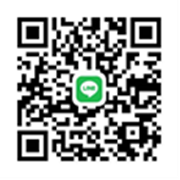 専用TEL：0965-32-6194　（受付時間 平日9時～17時）FAX：0965-34-1617専用Ｅメール 　：　　anshin8246@magma.jp　LINE ID ： anshin8246安心なまちやつしろプロジェクトの趣旨に賛同し、自ら「店舗感染対防止策チェックリスト」を作成し、事業者として新型コロナウイルス感染防止対策に取り組みますので、掲載を申請いたします。安心なまちやつしろプロジェクト参加登録手順の注意事項をご理解のうえご提出ください。メールはチェックリストの作成・変更などでの確認方法として、添付ファイルが確認できるようにお願いいたします。携帯用のメールでも構いません注意：登録申請いただいた内容はプロジェクトに関連したものに使用させていただきます。必須業種・業態事業内容(例：居酒屋・寿司)必須事業形態法人　・　個人事業主　・　行政団体　・　組合　・　その他法人　・　個人事業主　・　行政団体　・　組合　・　その他法人　・　個人事業主　・　行政団体　・　組合　・　その他必須（かな）事業者（屋号）名必須（かな）事業者（屋号）名必須事業所住所〒　　　　－〒　　　　－〒　　　　－必須事業所電話番号(FAX)TEL:TEL:FAX:必須（かな）法人名必須（かな）法人名必須法人住所〒　　　　－〒　　　　－〒　　　　－必須代表者名（役職）必須担当者名（役職）担当者メールアドレス必須担当者携帯電話必須法人電話番号(FAX)TEL:TEL:FAX:ホームページ・SNS　　 URL店舗写真データ提出　　　メール　・　お持込み　・　LINE自社ウェブサイトの写真使用データ提出　　　メール　・　お持込み　・　LINE自社ウェブサイトの写真使用データ提出　　　メール　・　お持込み　・　LINE自社ウェブサイトの写真使用必須休業日必須営業時間　キャッチコピー